                                                                        Embarazo Adolescente      Parte 21. OBJETIVO:Que las (los) estudiantes analicen el fenómeno del embarazo adolescente en una comunidad juvenil en términos del uso de métodos de anticoncepción y del tamaño de las poblaciones femenina y masculina y realice un ejercicio de modelación matemática basada en una modelación computacional a través de una aplicación desarrollada en NetLogo y GeoGebra.La práctica incide sobre el desarrollo de las siguientes:	ANTECEDENTESLa maternidad precoz es un problema que expresa desigualdad al presentarse más en los estratos sociales bajos en comparación con los altosMéxico tiene la mayor tasa de natalidad en mujeres adolescentes de todos los países miembros de la Organización para la Cooperación y Desarrollo Económico (OCDE): 62 embarazos por cada 1.000 son de niñas y adolescentes. Pese a que entre los años 2000 y 2006 se logró una reducción de más del 8%, entre el 2007 y el 2012 el incremento llegó casi al 15%. En 2017, dos de cada diez nacimientos en México eran de una mujer menor de 20 años.El embarazo adolescente es la causa principal de mortalidad en niñas entre los 15 y 19 años en el mundo. El 90% de las muertes ocurren en países en vías de desarrollo, como México y el resto de Latinoamérica, y la mayoría de estas son prevenibles.Carga en tu dispositivo la aplicación EmbarazoAdolescente.nlogo 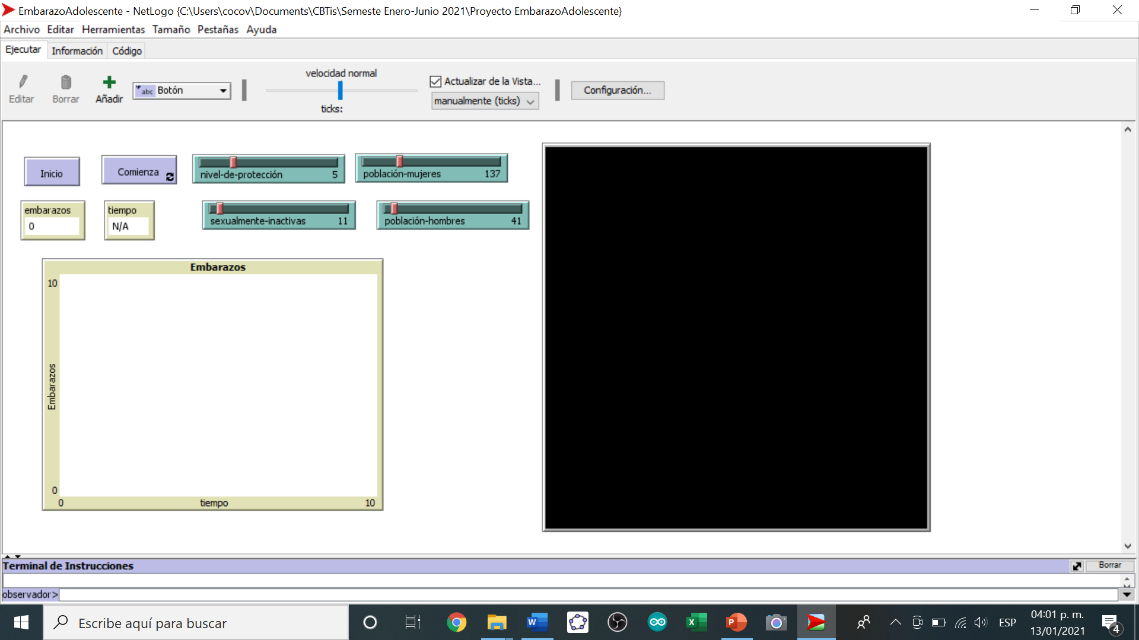 2.  Al pulsar primero el botón Inicio tu pantalla aparecerá más o menos así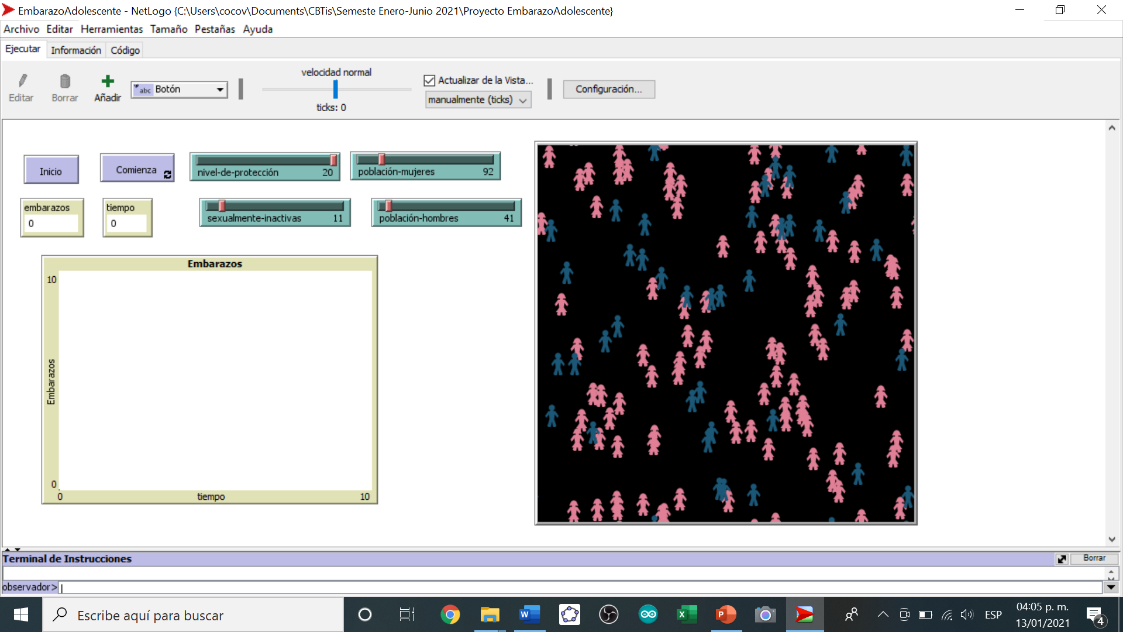 Expliquemos qué es lo que observamos en pantalla 1 – Botón para desplegar en pantalla la población que va a participar en la simulación2 – Botón para iniciar la simulación3 – Deslizador para establecer el nivel de protección de las jóvenes (de 0 a 20)4 – Deslizador para establecer cuántas jóvenes de nuestra población aún son sexualmente inactivas5 – Deslizador para establecer cuántas figuras rosas (chicas) vamos a tener en nuestra simulación6 – Deslizador para establecer cuántas figuras azules (chicos) vamos a tener en nuestra simulación7 – Imagen de nuestro mundo8 – Gráfico cartesiano Embarazos vs. tiempo9 – Figura rosa que representa la figura de una joven10 – Figura azul que representa la figura de un jovenCuando la simulación ya ha iniciado, vamos a observar cómo, en el cuadro del “mundo”, comienzan a aparecer pequeñas figuras blancas, las cuales representan a chicas embarazadas 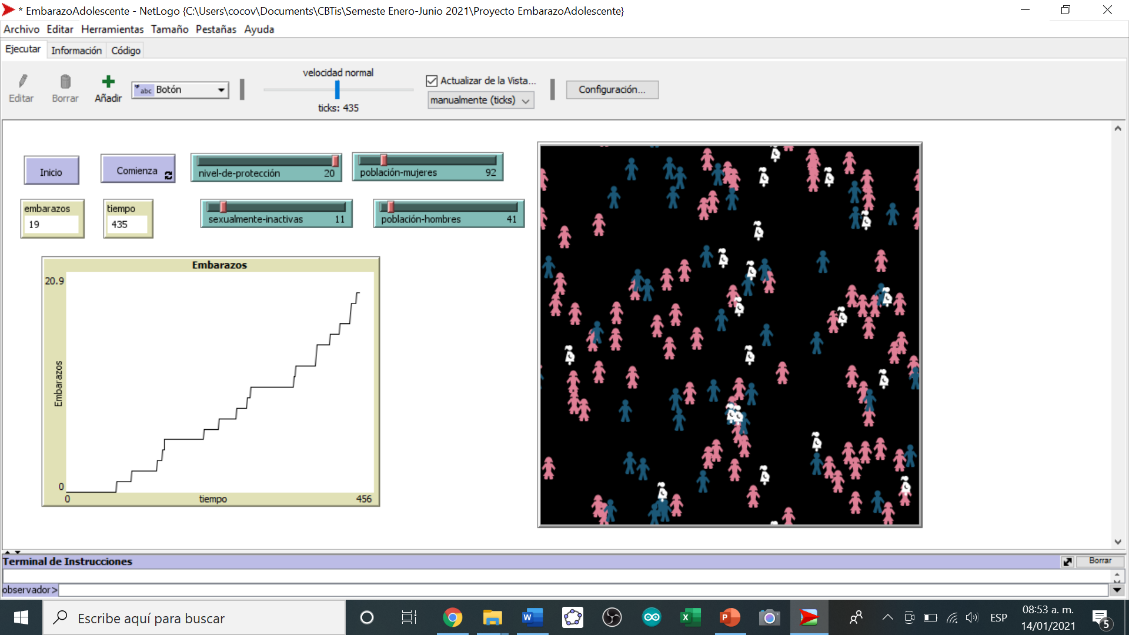 Cuestionario¿Cuándo aparece una figura blanca y qué representa? ________________________________________________¿Porqué el gráfico de la izquierda comienza a subir? _________________________________________________¿Cuándo se detiene la simulación? _______________________________________________________________Si, al terminar la simulación pulsas nuevamente el botón Inicio y después el botón Comienza, ¿el proceso que se inicia será igual al anterior? _____________________________________________________________________¿Qué sucede en la gráfica si colocas a TOPE el NIVEL DE PROTECCIÓN? ___________________________________En la vida real, ¿qué habría que hacer para tener un NIVEL DE PROTECCIÓN máximo, hablando en términos de práctica sexual? ______________________________________________________________________________ ___________________________________________________________________________________________¿Es deseable tener un NIVEL DE PROTECCIÓN alto? ¿porqué? __________________________________________ ___________________________________________________________________________________________ ___________________________________________________________________________________________Tú, ¿en qué número colocarías tu NIVEL DE PROTECCIÓN? ____________________________________________Llena la tabla siguiente utilizando la aplicación de NetLogo estableciendo una población femenina de aproximadamente 100 jóvenes y la masculina en aproximadamente 50 individuos)Lo que observas en esta actividad, ¿consideras que puede representar lo que sucede en una comunidad real de jóvenes? Explica tu respuesta ___________________________________________________________________ ___________________________________________________________________________________________ ___________________________________________________________________________________________ ___________________________________________________________________________________________Si consideramos que las unidades de tiempo en esta actividad son días y que la duración de una simulación es de 2,547, ¿a cuántos años correspondería la duración de la simulación? ____________________________________Si las últimas jóvenes en embarazarse de la situación hipotética mencionada en la pregunta anterior tuvieran 16 años al inicio, ¿qué edad tendrían al momento de embarazarse? ¿aún estaríamos hablando de adolescencia si para la Organización Mundial de la Salud ésta comprende de los 10 a los 19 años?  ________________________Hagamos un ejercicios de modelación. Pulsemos INICIO y con los valores siguientes para nuestros valores de entrada:NIVEL-DE-PROTECCIÓN = 20POBLACIÓN-MUJERES = 99POBLACIÓN-HOMBRES = 54SEXUALMENTE-INACTIVAS = 10Y comenzamos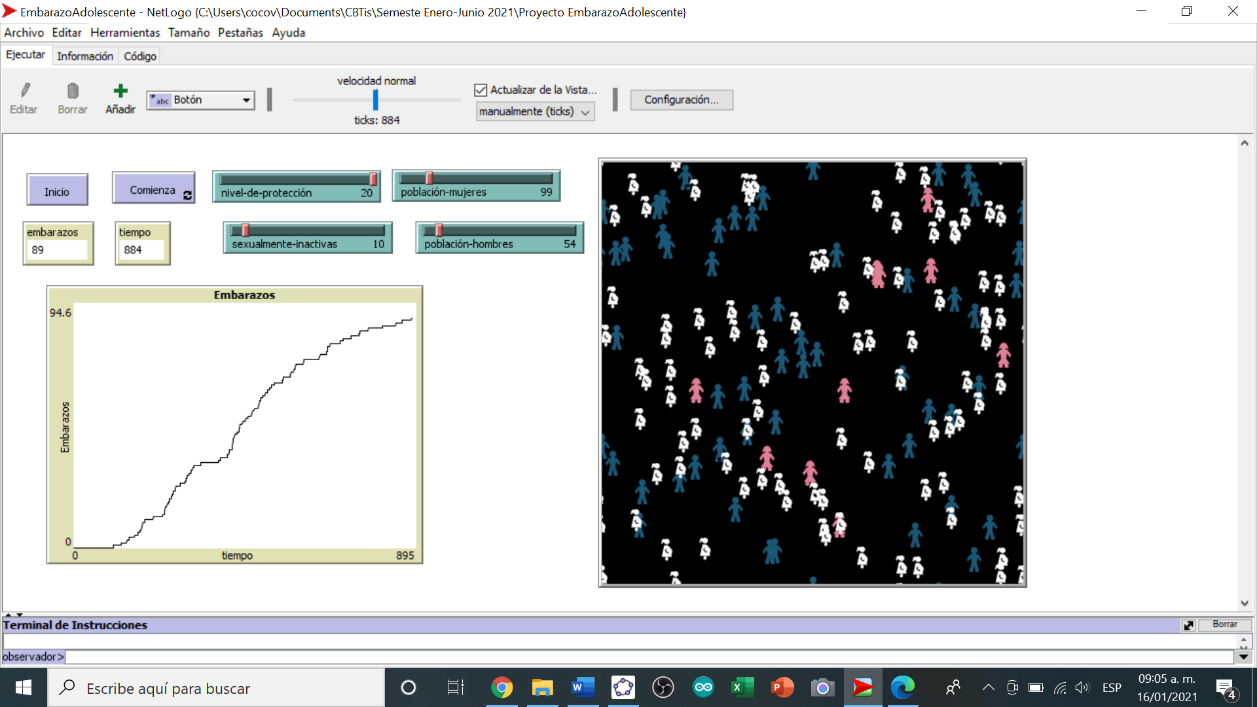 El resultado de nuestra simulación esEMBARAZOS =EN UN TIEMPO = 884 días (igual a 2 años con 154 días si consideramos que las unidades de tiempo son días)Enseguida hagamos lo siguiente: movemos el cursor hasta colocarlo encima del gráfico cartesiano y pulsamos el botón derecho del mouse, y entonces activamos un menú del que seleccionamos la opción EXPORT 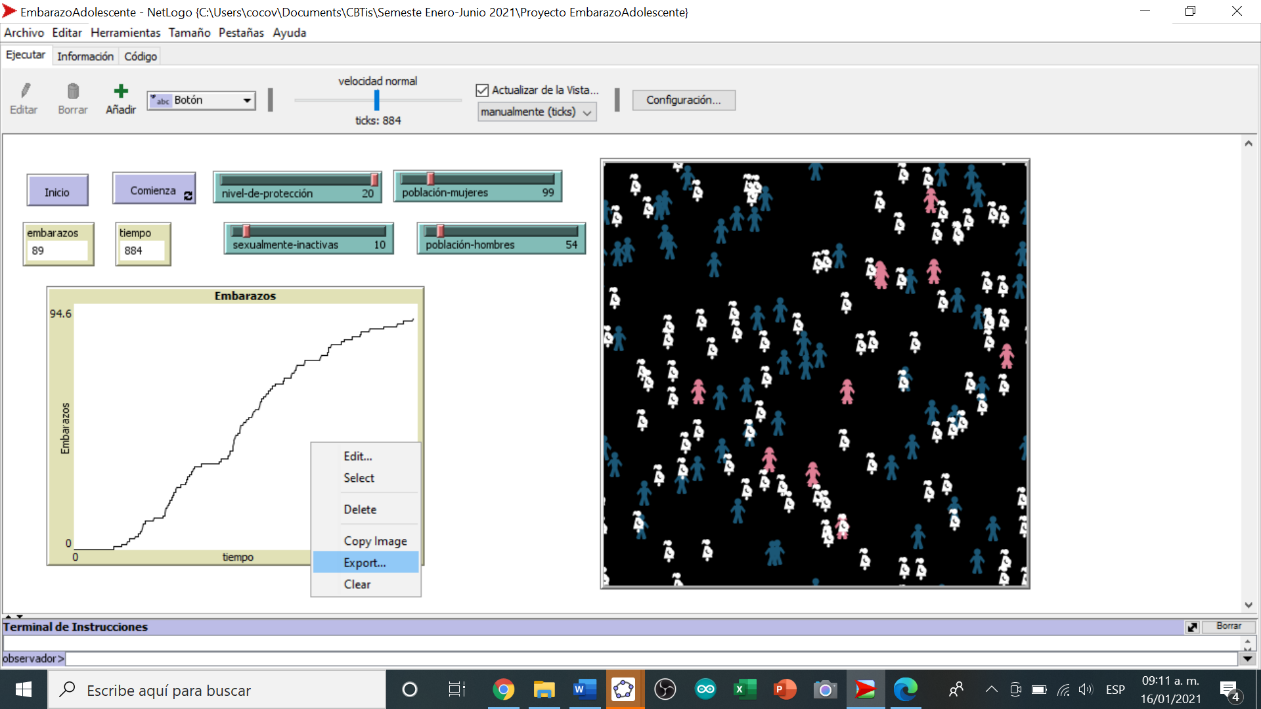 Lo que haremos a continuación es generar un archivo de hoja de cálculo en donde se almacenen los valores numéricos de la simulación para poder obtener un modelo matemático. Para ello, en seguida, pulsamos ENTER y escribimos el nombre que queremos asignarle a nuestro archivo de datos, al cual además, le agregaremos la extensión .csv para que sea posible abrirlo sin problemas en EXCEL o cualquier otro software de hoja electrónica: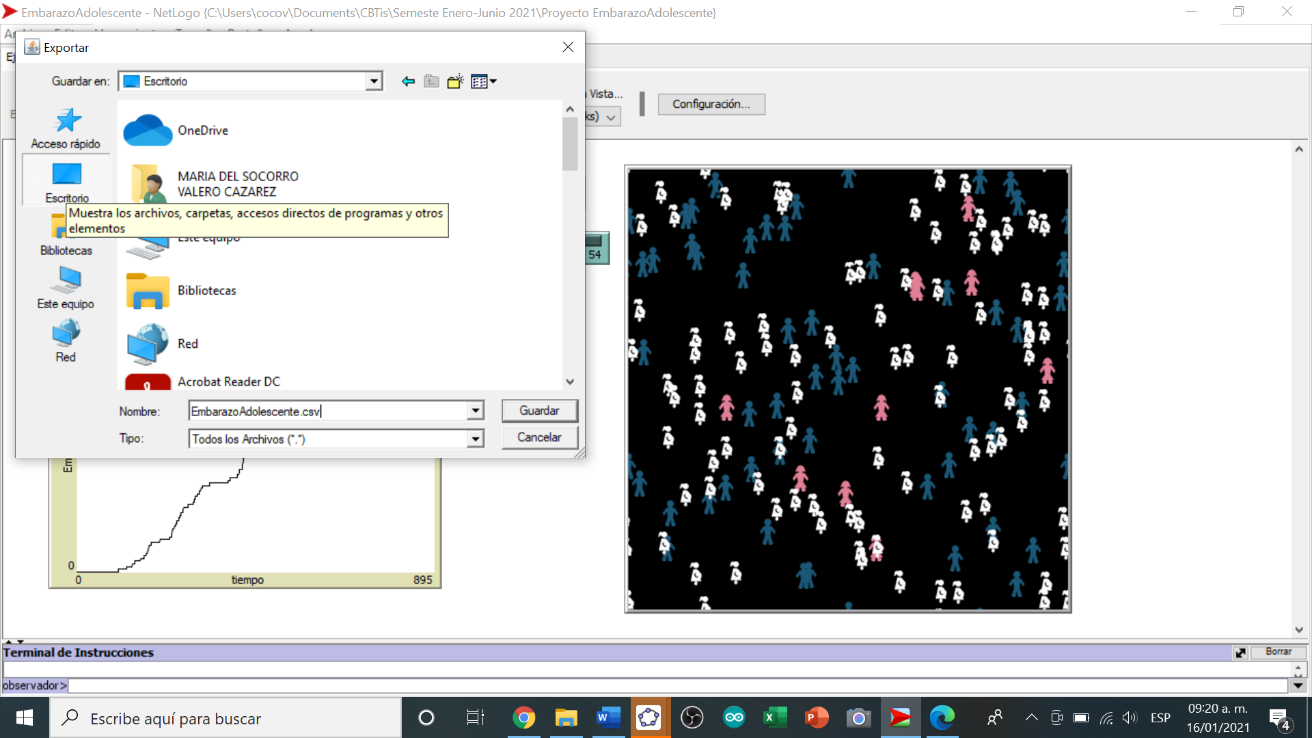 Acabamos de generar un archivo de nombre EmbarazoAdolescente.csv y lo guardamos en el Escritorio. Ahora, abrimos este archivo y lo que encontramos en él es algo como lo siguiente: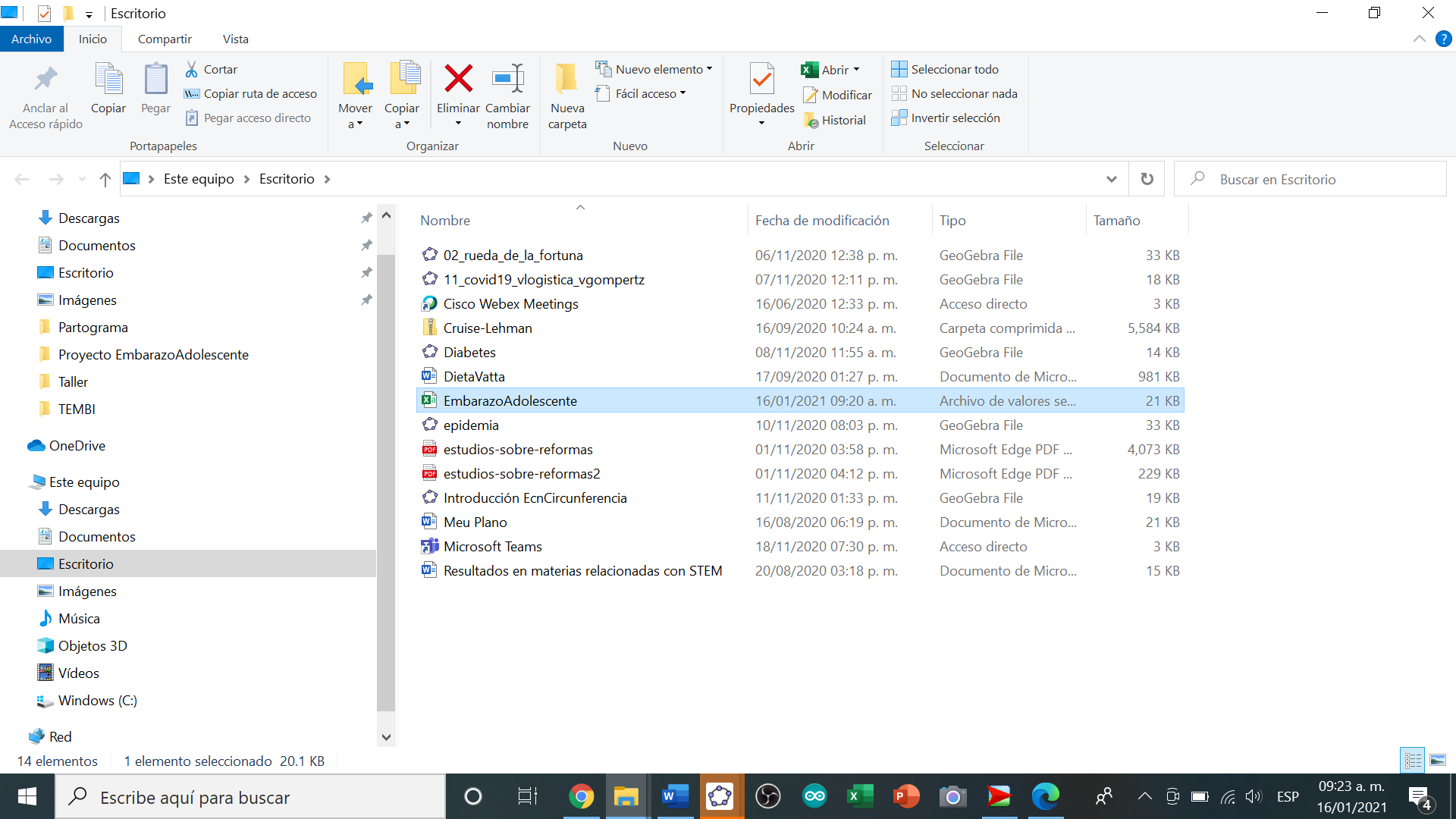 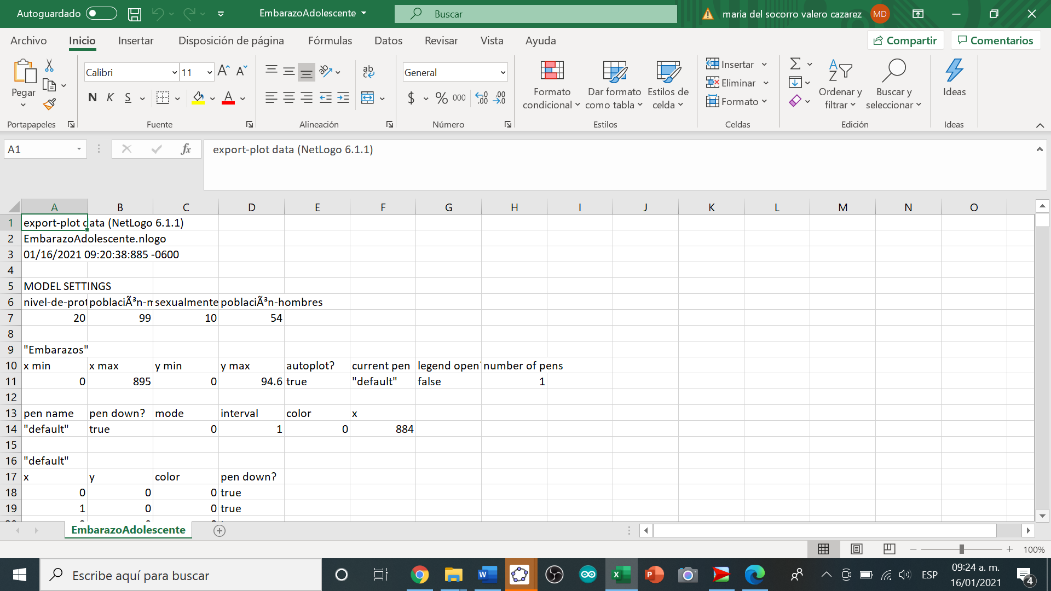 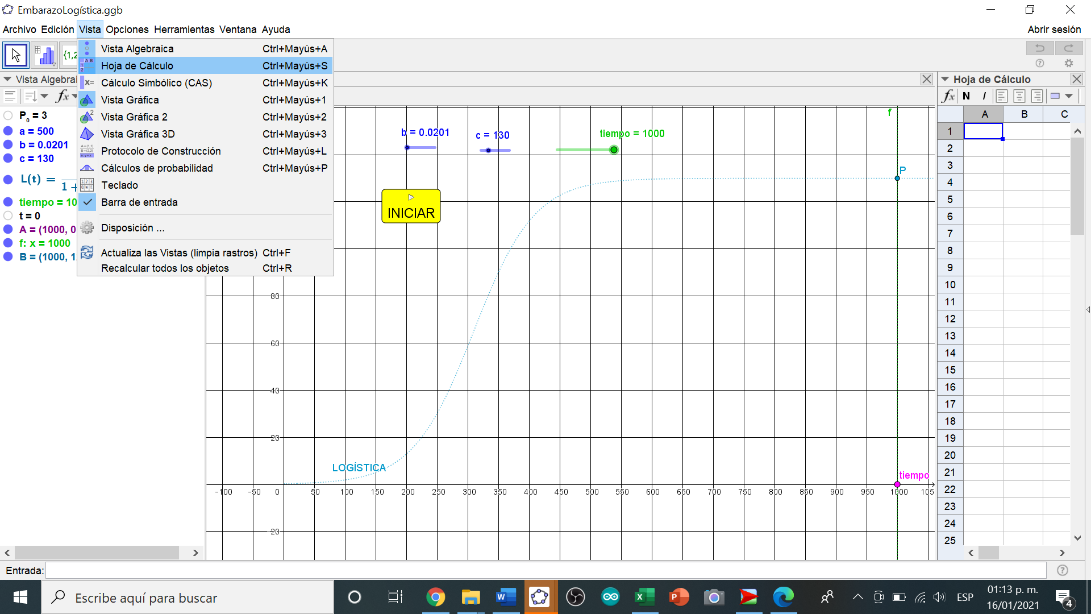 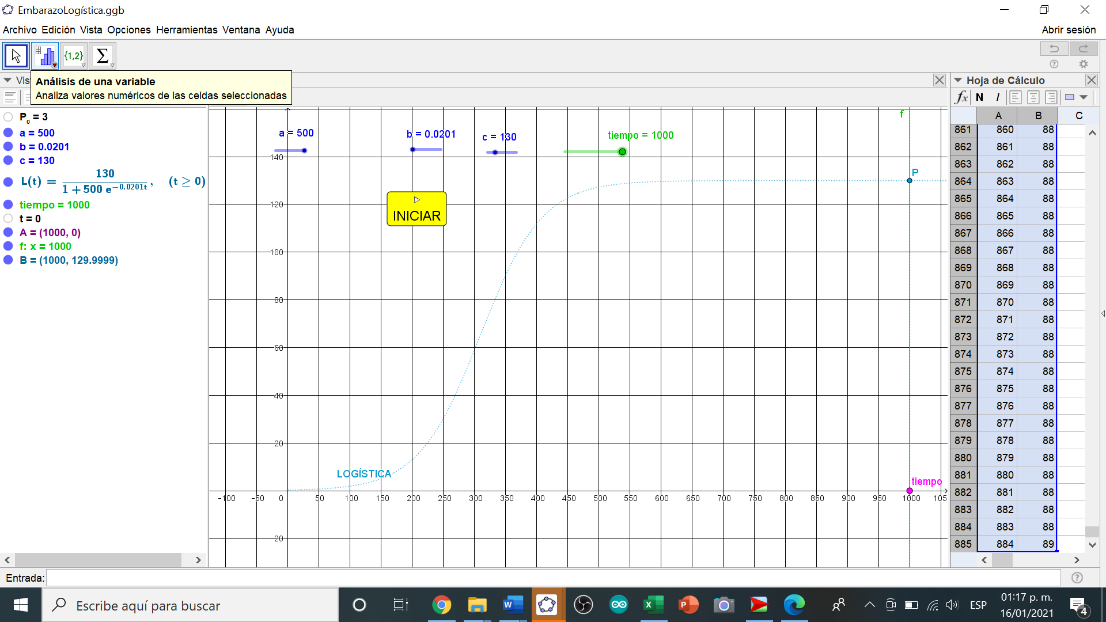 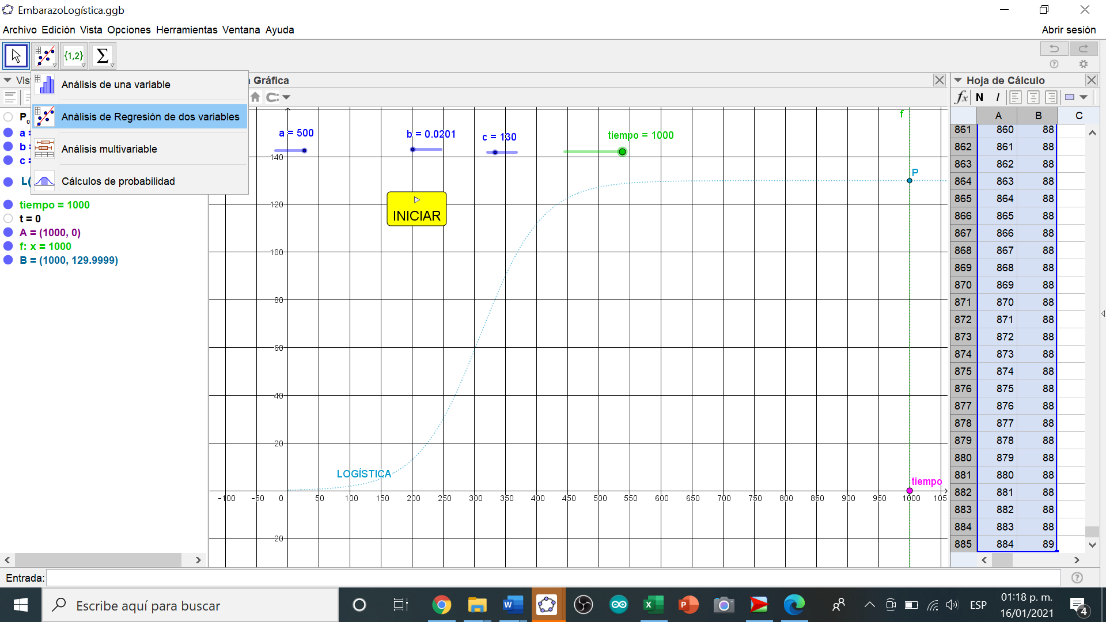 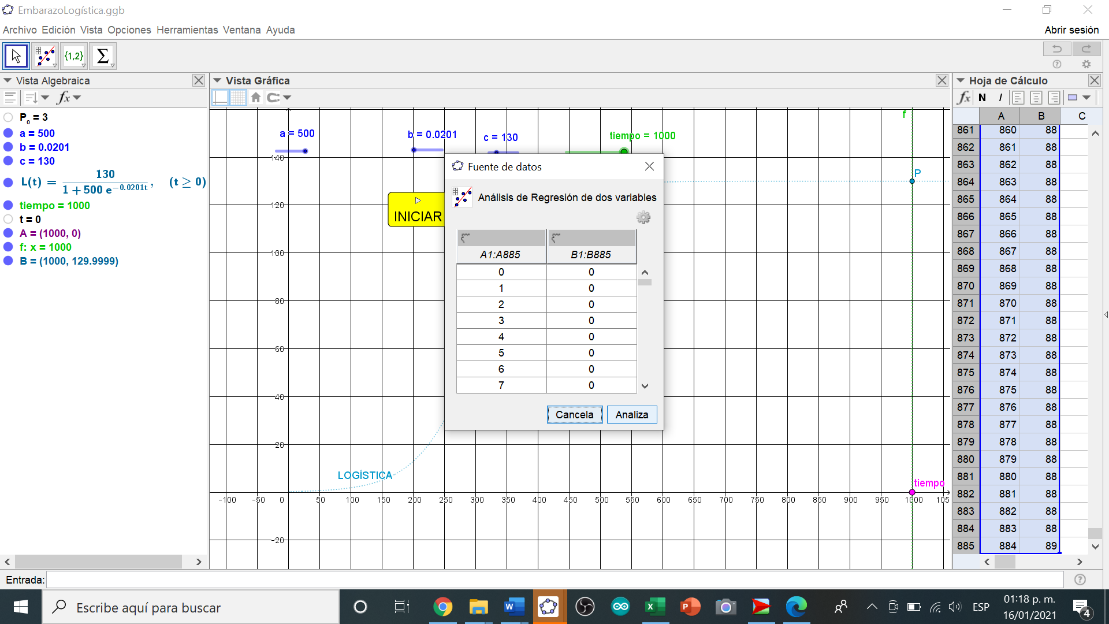 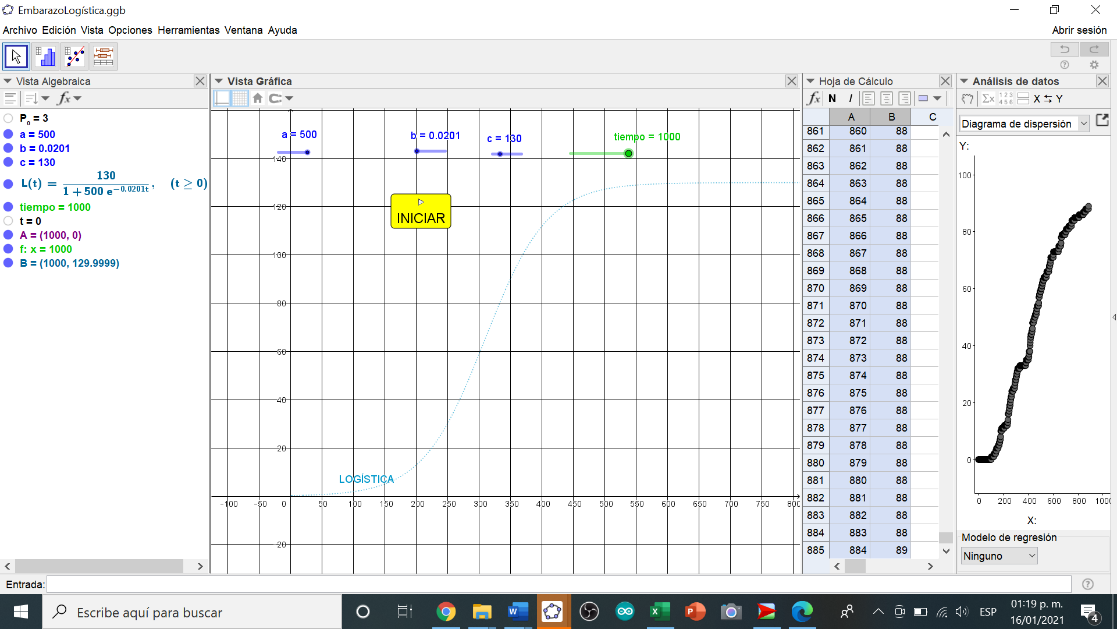 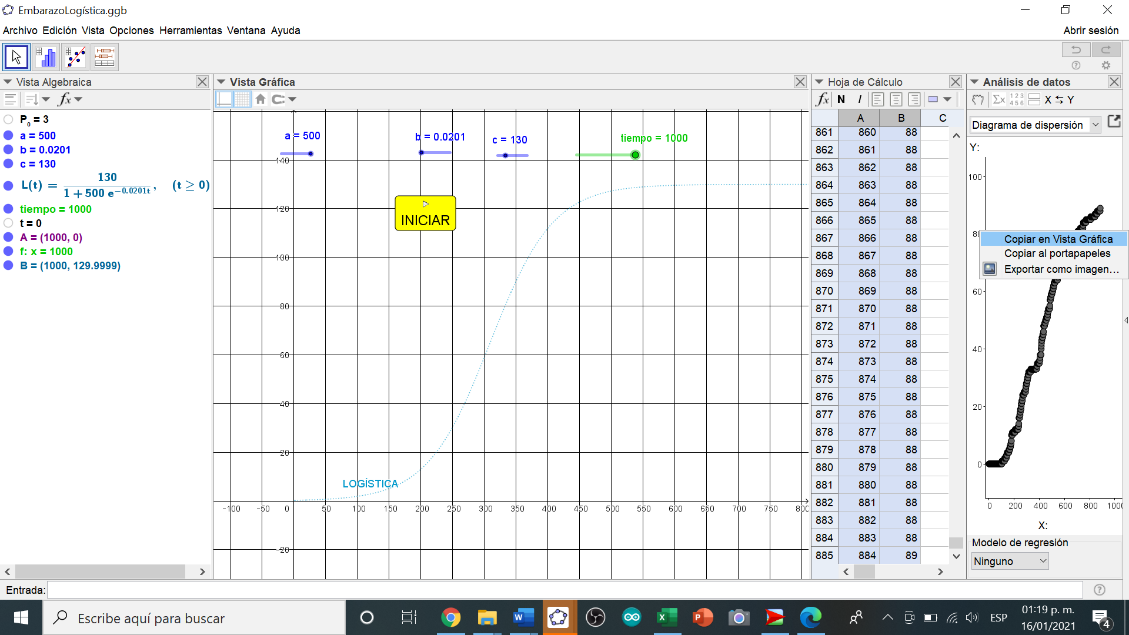 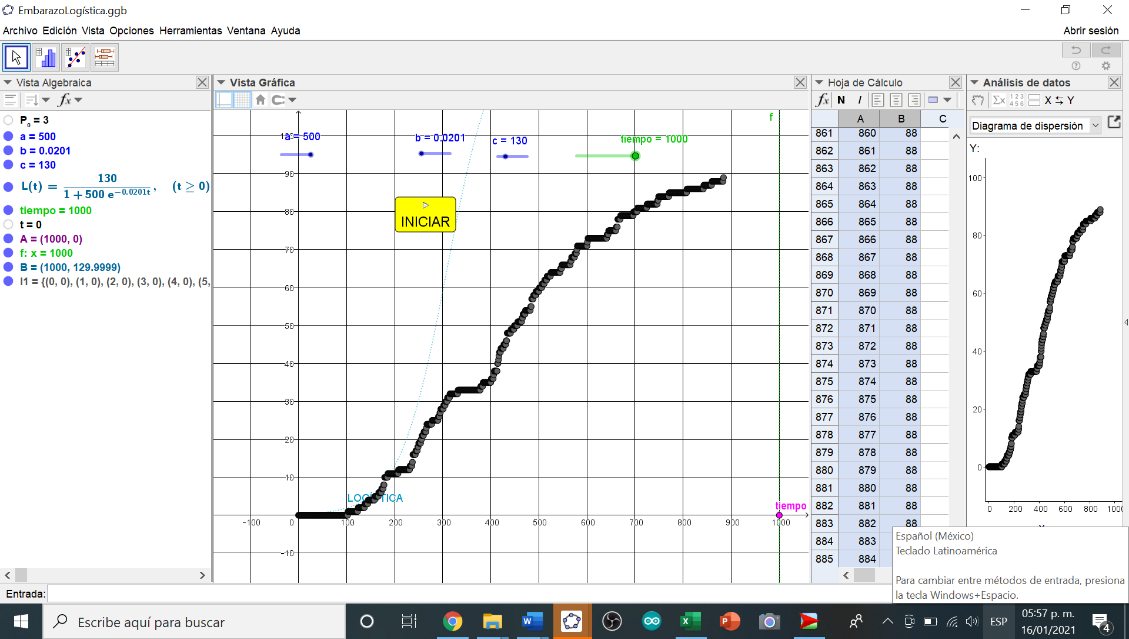 Finalmente, jugando con los deslizadores a, b y c, se puede obtener un modelo matemático como el correspondiente al gráfico azul en pantalla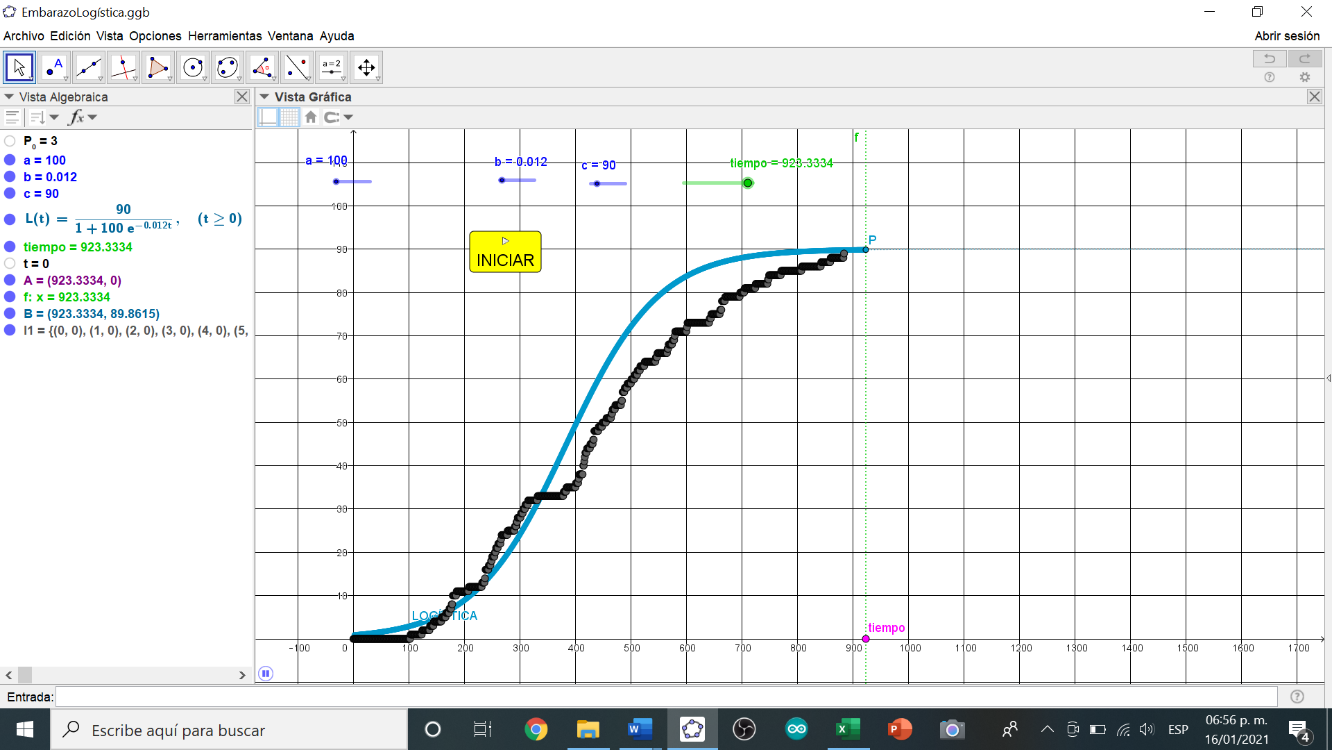 Te invitamos a que revises los datos siguientes reportados por el FONDO DE POBLACIÓN DE LAS NACIONES UNIDAS https://mexico.unfpa.org/sites/default/files/pub-pdf/milena_mexico_2020.pdf 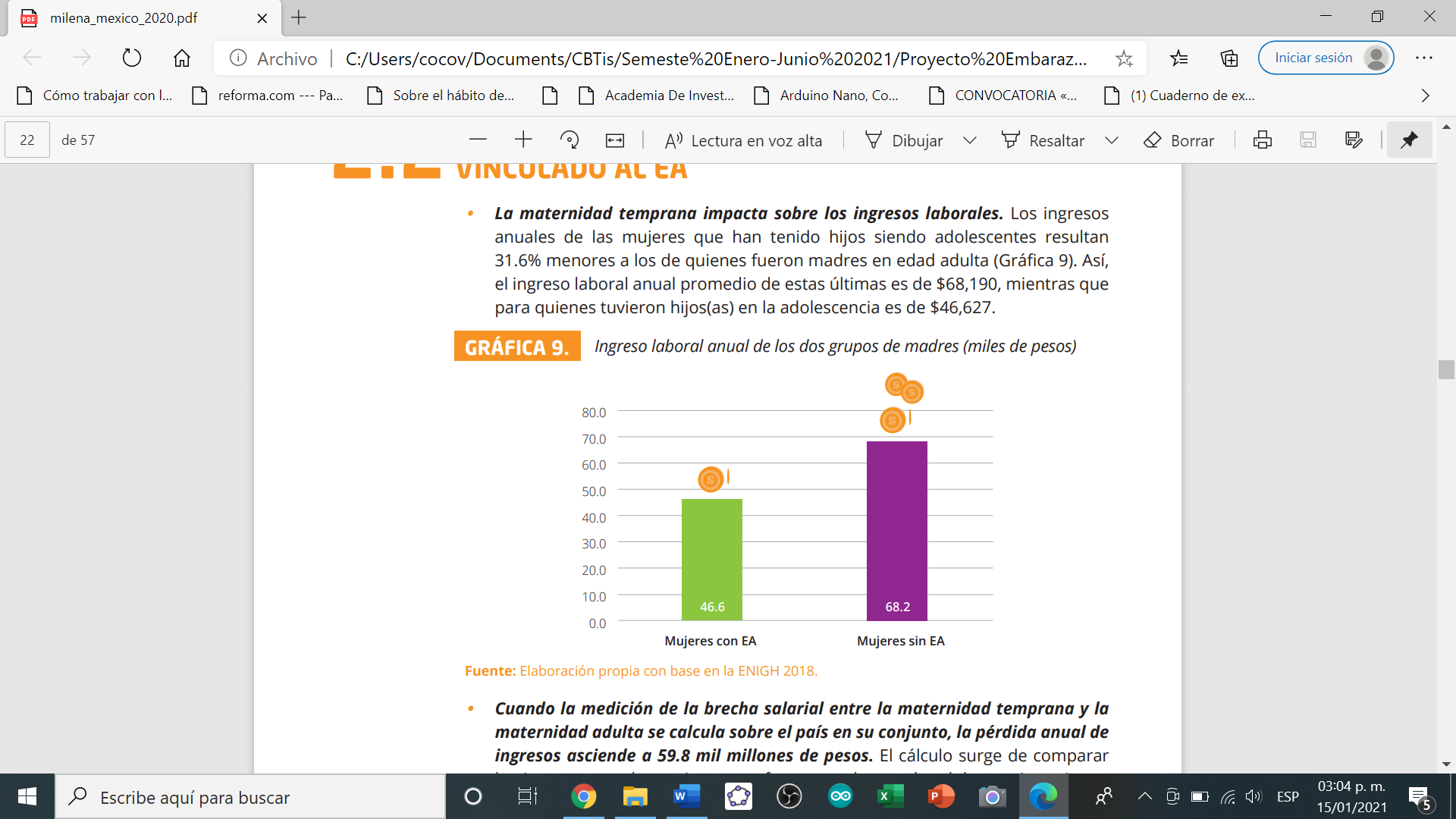 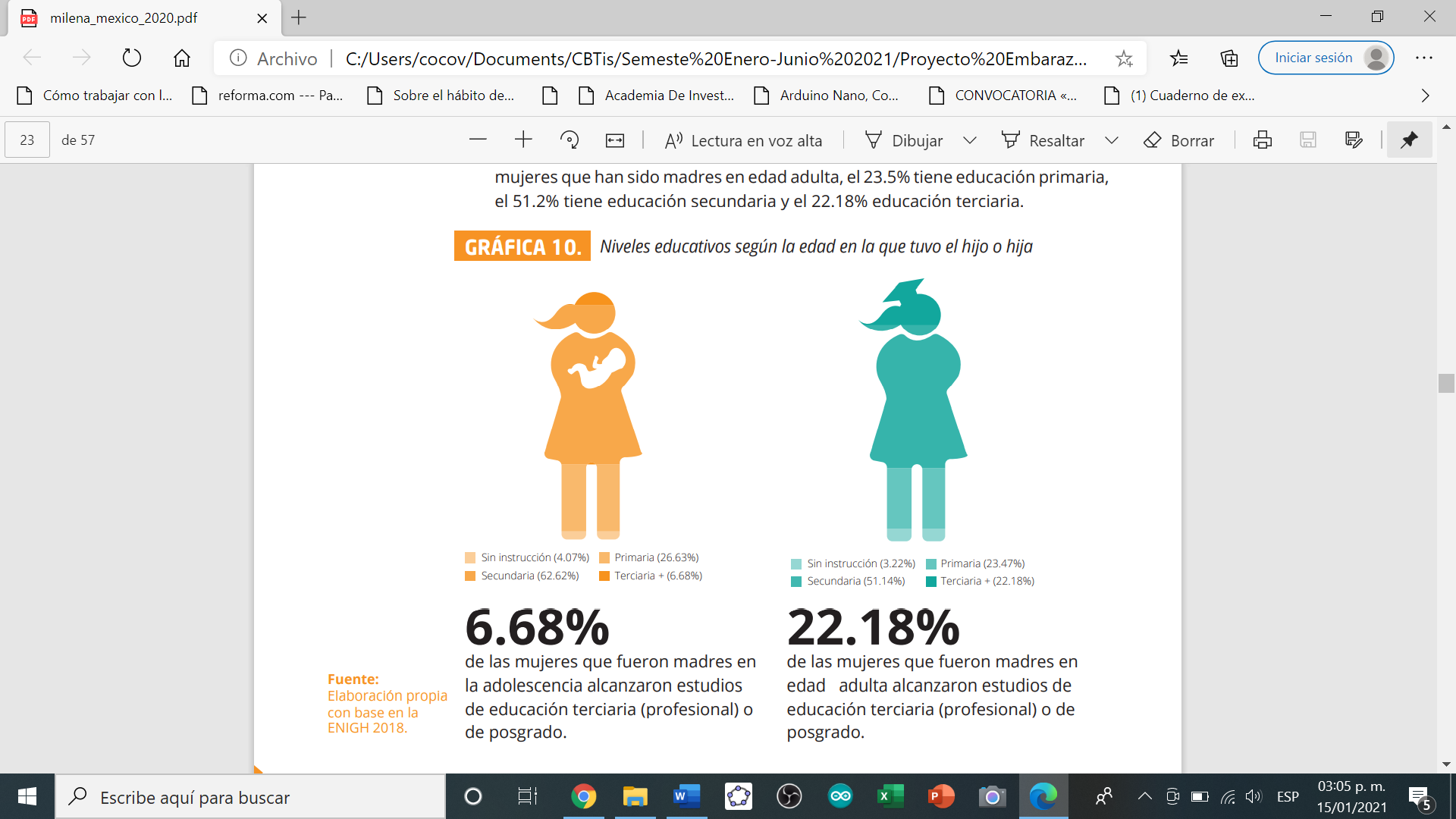 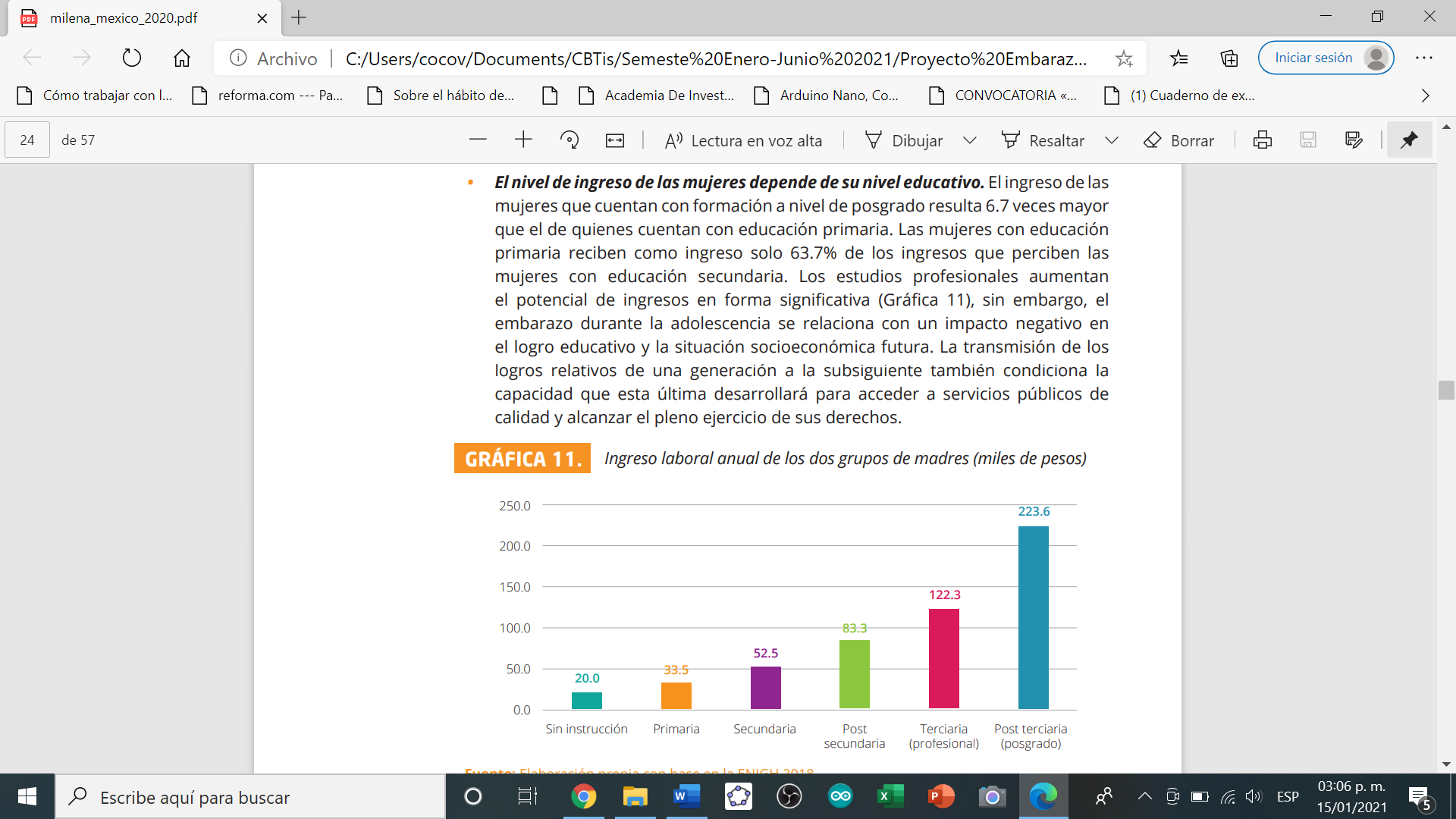 COMPETENCIAS MATEMÁTICAS COMPETENCIAS GENÉRICASHABILIDADES SOCIOEMOCIONALES1. Construye e interpreta modelos matemáticos deterministas o aleatorios mediante la aplicación de procedimientos aritméticos, algebraicos, geométricos y variacionales, para la comprensión y análisis de situaciones reales o formales. 2. Propone, formula, define y resuelve diferentes tipos de problemas matemáticos buscando diferentes enfoques. 3. Propone explicaciones de los resultados obtenidos mediante procedimientos matemáticos y los contrasta con modelos establecidos o situaciones reales. 4. Argumenta la solución obtenida de un problema, con métodos numéricos, gráficos, analíticos y variacionales, mediante el lenguaje verbal y matemático. 8. Interpreta tablas, gráficas, mapas, diagramas y textos con símbolos matemáticos y científicos. 1. Se conoce y valora a sí mismo y aborda problemas y retos teniendo en cuenta los objetivos que persigue.Enfrenta las dificultades que se le presentan y es consciente de sus valores, fortalezas y debilidades.Identifica sus emociones, las maneja de manera constructiva y reconoce la necesidad de solicitar apoyo ante una situación que lo rebase.Elige alternativas y cursos de acción con base en criterios sustentados y en el marco de un proyecto de vida.Analiza críticamente los factores que influyen en su toma de decisiones.Asume las consecuencias de sus comportamientos y decisiones. 3. Elige y practica estilos de vida saludables.Toma decisiones a partir de la valoración de las consecuencias de distintos hábitos de consumo y conductas de riesgo.Cultiva relaciones interpersonales que contribuyen a su desarrollo humano y el de quienes lo rodean.Se expresa y comunica4. Escucha, interpreta y emite mensajes pertinentes en distintos contextos mediante la utilización de medios, códigos y herramientas apropiadosExpresa ideas y conceptos mediante representaciones lingüísticas, matemáticas o gráficas.Aplica distintas estrategias comunicativas según quienes sean sus interlocutores, el contexto en el que se encuentra y los objetivos que persigue.Identifica las ideas clave en un texto o discurso oral e infiere conclusiones a partir de ellas.Se comunica en una segunda lengua en situaciones cotidianas.Maneja las tecnologías de la información y la comunicación para obtener información y expresar ideas.Utiliza las tecnologías de la información y comunicación para procesar e interpretar informaciónHabilidades Socioemocionales que se desarrollan con el componente de Educación Integral en Sexualidad y GéneroAutoconocimientoColaboraciónConciencia SocialToma responsable de decisiones Nivel de Protección de la población femenina en encuentros sexualesBosquejo de la GráficaDuración de la simulación (en unidades de tiempo)AltoAltoMedioMedioBajoBajo